Memória DescritivaO tema da alimentação saudável estava já integrado no do projeto educativo da instituição e para o desenvolver contamos com a ajuda de uma estagiária de nutrição.A temática da alimentação foi iniciada com a semana da alimentação, integrando a comemoração do  Dia Mundial da alimentação e outras atividades adequadas ás diferentes faixas etárias da nossa instituição.Com o grupo da sala colorida (crianças de dois anos) construímos um prato, associando cores do alimento á constituição de um prato saudável;: “As cores do meu prato”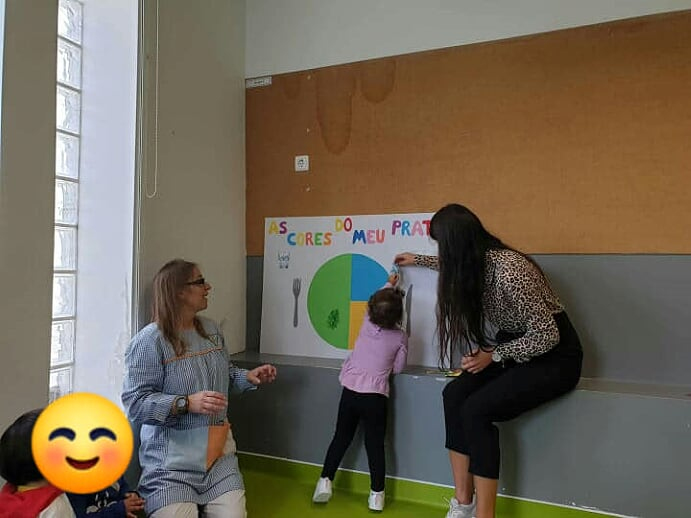 Com o grupo da sala azul (crianças de 3 anos) construímos  Semáforo Nutricional associando a  cor verde aos alimentos saudáveis e a cor vermelha aos alimentos não saudáveis.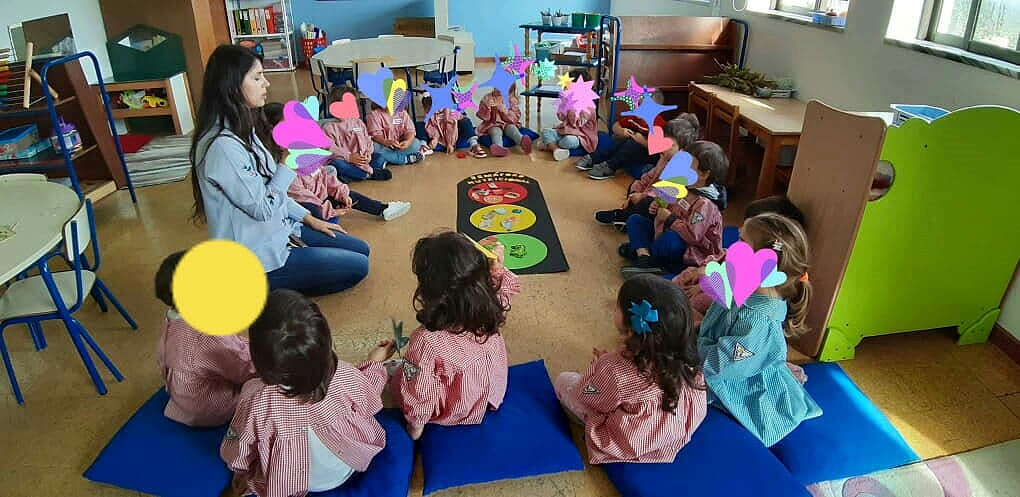 As crianças do grupo da sala verde (crianças de 4 e 5 anos) confecionaram o próprio lanche, um lanche saudável. 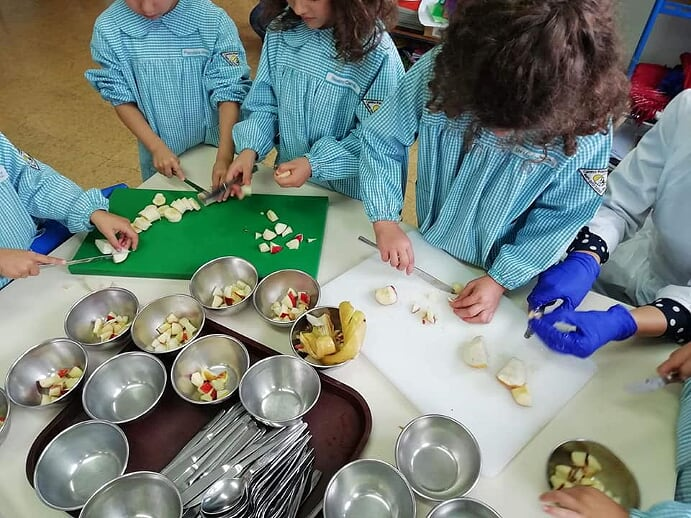 Em  Novembro realizamos uma ação sensibilização para os pais e funcionários com o tema: “Sabe que alimentos está a oferecer ao seu filho?”Esta ação foi dinamizada pela nutricionista. No final foram distribuídos pequenos livros com algumas sugestões para pequenos almoços e lanches saudáveis.(remetemos em anexo)Para dar continuidade ás atividades, já á distancia, estabelecemos uma plataforma – classdojo do CPBESA. E foi através dela que lançamos o desafio aos pais “cozinhar em família” do programa Ecoescola.  Para desafiar elaboramos um eboock com sugestões de receitas para as várias refeições do dia. (também em anexo)O objetivo foi integrar as crianças na elaboração das receitas estimulando autonomia e a capacidade de fazer escolhas acertadas na sua alimentação.O feedbak dos pais foi muito positivo, participaram com imensas recriações. A seleção dos vídeos que enviamos foi feita com base na originalidade e na documentação dos diversos passos da receita e no envolvimento da família.